STBG Capital Maintenance Supplement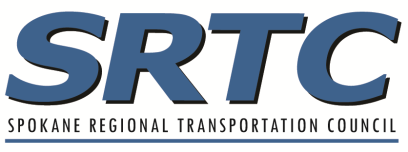 2024-2026 SRTC Call for Projects PROJECT TITLE:      capital maintenance – 100 pointsPreservation      Reconstruction    Pavement ConditionWhat is the structural condition of the existing facility? Please provide the Overall Condition Index (OCI) rating. Note: OCI will be reviewed by a team of representatives from Spokane, Spokane Valley, Spokane County, and WSDOT prior to project scoring. OCI	    Year 	    			Preservation	OCI: 41-55	65OCI: 56-65	35OCI: 66-85	100ReconstructionOCI: 0-30	100OCI: 31-40	65OCI: 41-55	35Please explain.